Obrir el meu email:1.- busca el teu nom a la llista.2.-Clica a 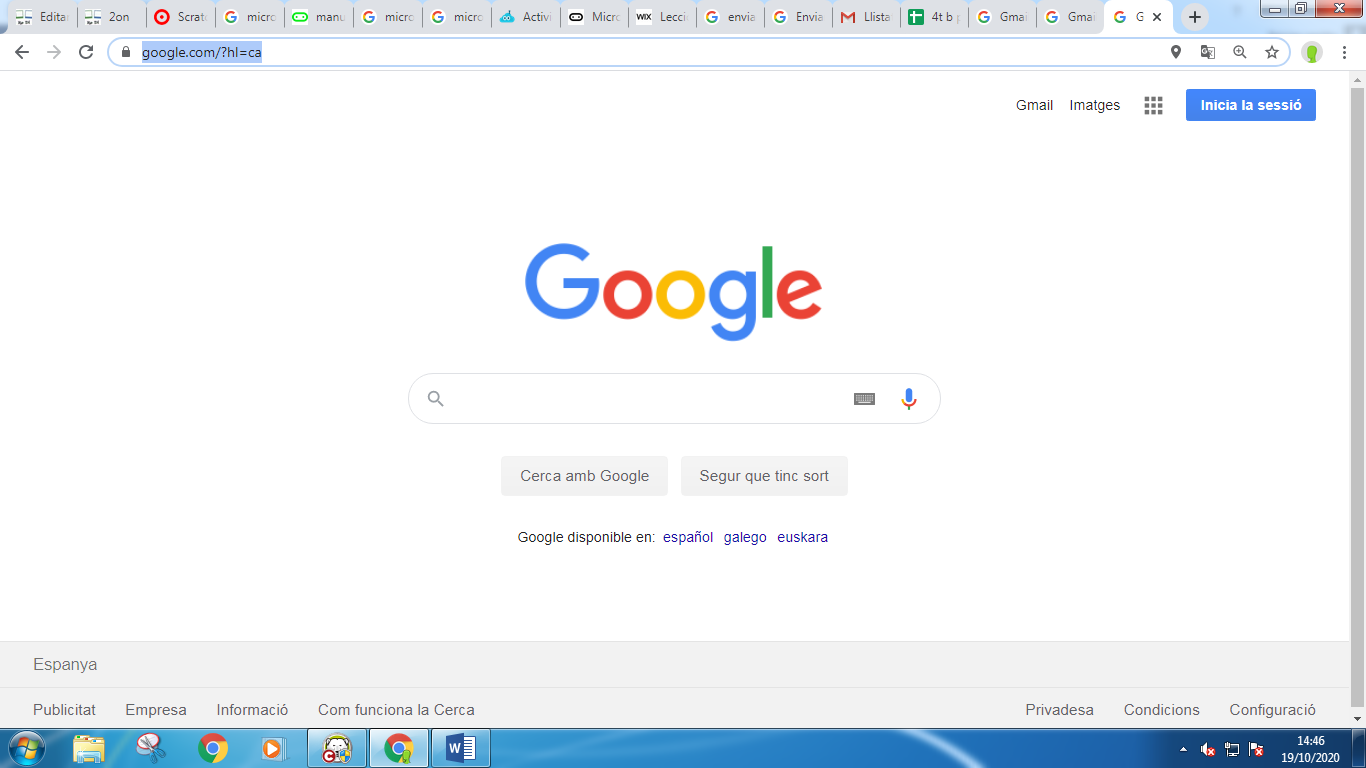 https://www.google.com/?hl=ca3.- Escriu el teu email i contrasenya.4.- envía un email a algún amic  o  amiga.First Name [Required]Email Address [Required]Last Name [Required]Andreaandreaamador12@ie-gornal.catCésarcesartome12@ie-gornal.catJonathanjonathancortes12@ie-gornal.catLeandro Britanoleandrocastro12@ie-gornal.catMoisés Isaacmoisesramirez12@ie-gornal.catSamirasamiragarcia12@ie-gornal.catDaviddavidmorte12@ie-gornal.catInésinesvidal12@ie-gornal.catJoséjosejimenez12@ie-gornal.catJoséjosemorte12@ie-gornal.catJosé Antoniojoseantoniolozano12@ie-gornal.catJuanjuancortes12@ie-gornal.catJéssicajessicafernandez12@ie-gornal.catMarcela Belénmarcelanieves12@ie-gornal.catMoaazmoaazahmed12@ie-gornal.catNoemíyairaromero12@ie-gornal.cattrinitriniheredia12@ie-gornal.catZairazairamorte12@ie-gornal.catZhen Huizhenlin12@ie-gornal.cat